Mikepércsi Hunyadi János Általános Iskola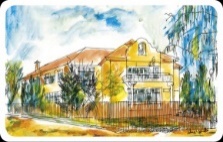 OM: 2012554271 Mikepércs, Nagyváradi u. 1., Tel/Fax: 52-610-602e-mail: mikepercsihunyadi@gmail.com, honlap: www.hunyadimikepercs.hu__________________________________________________________________________________NYILATKOZATSZAKKÖRI RÉSZVÉTELRŐL 2022/2023. TANÉVREAlulírott ……………………………………………………………. szülő/gondviselő nyilatkozom, hogy …………………………………………. nevű ……. osztályos gyermekem • részt vesz a kézilabda szakkörön.Tájékoztatást kaptam arról, hogy a szakkör egész tanéves foglalkozási rendszerű.Ez a beiratkozás a teljes tanévre szól. Ennek értelmében biztosítom, hogy gyermekem a tanév végéig részt vesz a foglalkozáson, azt tanév közben nem hagyja abba.A szakköri órákra a tanórai szabályok vonatkoznak. Tudomásul veszem, hogy az esetleges hiányzásokat előre kell jeleznem, vagy utólag kell igazolnom – a házirend szabályai alapján – különben igazolatlan hiányzásnak minősülnek.Mikepércs, 20….. ……………hó………nap ………………………………… szülő/ gondviselő aláírása 